抓落实、保安全、促健康---2018年上半年护理安全总结讨论会稿件来源：护理部 史艳妮  冉妮娜     编辑：杨光     上传时间：2018年8月23日       为了给患者提供安全优质的护理服务，提升临床一线护士安全意识，8月21日下午，西安市第一医院护理部组织召开了“2018年上半年护理安全工作分析讨论会”，西安市第一医院主管副院长邵景、各临床护士约二百余人参加会议。
       首先，西安市第一医院护理部任燕萍主任从护理不良事件发生科室、频发类型等方面进行分析。对首危问题跌倒、坠床、首要问题管路、首位问题给药、首优问题压疮等重点护理不良事件进行了时间、空间、科室三个维度的总结及分析，并制定了行之有效的预防措施。她高度肯定了医院压疮小组和临床一线护士的辛苦和付出，2018年上半年压疮患者好转率达60%以上，每百张床各类不良事件发生率较去年同期均有不同程度的下降。她对护理安全工作给予启示——预防为主，安全至上，及时正确上报不良事件，并积极预防不良事件的发生。
       最后，西安市第一医院邵景副院长进行了总结发言，他对任主任汇报的科研思维给予了肯定，同时指出：护士要加强自我约束，自我管理，积极上报不良事件，持续改进工作流程，解决系统问题，保障患者安全。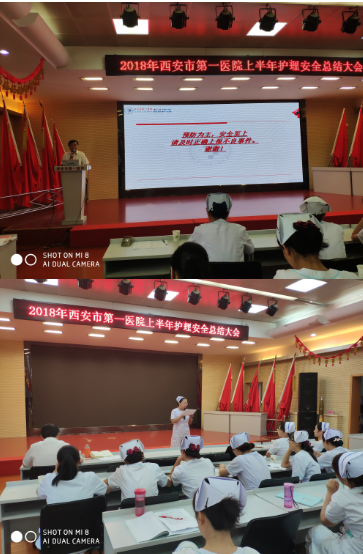 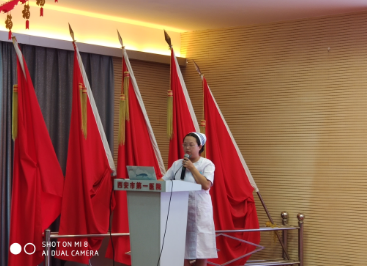 